The doctoral student [NAME AND SURNAMES], with [ID document/passport/DNI] no.: [ID document no.] and the supervisor of the thesis [full name of thesis], of the Doctoral Programme [name of programme]We hereby guarantee, by signing this doctoral thesis, that the work has been carried out by the doctoral student under the direction of their supervisor and, to the best of our knowledge, the rights of other authors have been respected by citing them when their results or publications have been used in the completion of the work. Basic information on the protection of your personal dataBasic information on the protection of your personal dataBasic information on the protection of your personal dataController:UNIVERSITY OF GRANADAUNIVERSITY OF GRANADALegal basis:The University of Granada is entitled to process your data as this is necessary to fulfil a legal obligation applicable to the data controller: Article 6.1.c) of the General Data Protection RegulationThe University of Granada is entitled to process your data as this is necessary to fulfil a legal obligation applicable to the data controller: Article 6.1.c) of the General Data Protection RegulationPurpose:To manage your declaration of authorship and originalityTo manage your declaration of authorship and originalityRecipients:No data communications are envisagedNo data communications are envisagedRights:You may request access, objection, rectification, erasure or restriction of the processing of your data, as specified in the "Additional Information" section.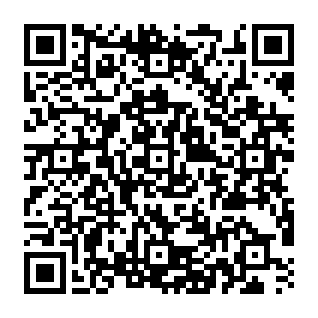 Additional information:You can view additional and detailed information on data protection via the following link: https://secretariageneral.ugr.es/pages/proteccion_datos/leyendas-informativas/_img/informacionadicionalgestionacademica/%21 